Coffee Hour – September 24, 2020Active Learning is More Than a Piece of EquipmentPresented by Kate Hurst, Education Consultant  
and Charlotte Cushman, Web Manager, Active Learning SpaceWhat Are the Components of Active Learning?Assessment:  Functional SchemeCurriculum: FIELA CurriculumInstructional Strategies (Five Phases of Educational Treatment)Specifically-Designed Equipment and MaterialsJack’s Progression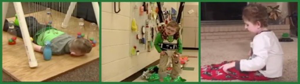 Figure 1: Collage of images from video Jack's Progression: prone on Resonance Board, in a HOPSA Dress, sitting independently.Rylan Before and After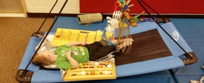 Figure 2: Ryland in a swing surrounded by Active Learning materials.Dynamic Learning Circle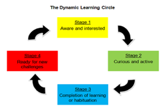 Figure 3: Graphic of the Dynamic Learning Circle shows progression from Stage 1 Aware and interested to Stage 2 Curious and active to Stage 3 Completion of learning or habituation to Stage 4 Ready for new learning back to Stage 1.Developmentally Appropriate Play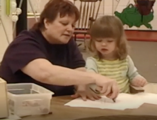 Figure 4: An adult tries to force a 2-year-old to trace letters with a crayon which is a level of play that is too high developmentally.Home HacksActivities of Daily LivingBathroom ActivitiesFamily Room ActivitiesIn the Shed or WorkshopKitchen ClassicsOutdoor Activities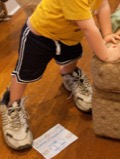 Figure 5: A toddler plays with daddy’s shoes. "child wearing adult shoes" by carrie-ann-nelson is licensed under CC BY-NC-ND 2.05 Phases of Educational TreatmentPhase 1 – Offering: promote trust, observe the learner's reactions, identify likes/dislikes, understand emotional level, and introduce self-activityPhase 2 – Imitation: increase learner's interest in activities nearby, ability to initiate, belief in self, and introduce new activities / movements Phase 3 - Interaction: learn dependency on others, initiate interactions, enhance development of self-identity, and to give basis for social developmentPhase 4 – Sharing the Work: increase experience of success, involve in new social relationships, increase interest in acquiring new abilitiesPhase 5 – Consequences: endure meeting demands and changes in life, feel self-confident, and establish a sense of responsibilityPhase 1: Offering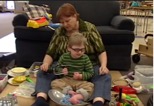 Figure 6: A teacher sits on a Resonance Board with a young boy and uses the Phase 1 treatment of offering by holding a toy for him to touch as he likes.Phase 2:  Imitation 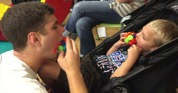 Figure 7: A teenager imitates his young brothers actions by mouthing a toy utilizing the educational treatment of Phase 2 Imitation.Phase 3: Interaction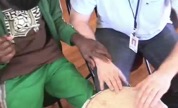 Figure 8: A young man who is deafblind follows the movements of his teacher who is playing a drum by resting his hand on his teacher’s wrist. This video demonstrates the educational treatment of Phase 3 Interaction.Phase 4: Sharing the Work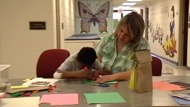 Figure 9: Using the educational treatment of Phase 4 Sharing the Work, Patty Obrzut helps a young boy make paper bag puppets.Phase 5: Consequences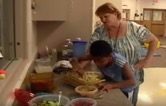 Figure 10: An adult watches a young boy completing the tasks of serving his food so he can eat in the video demonstrating the educational treatment of  Phase 5 Consequences.Major Pieces of Equipment Essef BoardHOPSA DressLittle RoomMultifunctional TablePosition BoardsSupport Bench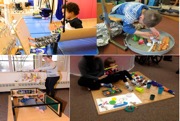 Figure 11: A collage showing children using (left to right, top to bottom) an Essef Board, a Support Bench, a Little Room, and a Resonance Board.Quick Guide to Equipment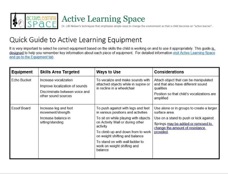 Figure 12: Screen shot showing page 1 of the Quick Guide to Active Learning Equipment.See Page 17 of this handout.Things You Can MakeActivity WallApron, Belt, Vest, GloveEcho BucketMobilePosition BoardResonance BoardTrays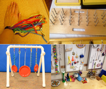 Figure 13: Collage of equipment you can make (top to bottom, left to right) wrist scarf, door stop board, PVC mobile, Activity Wall.MaterialsAttractive ObjectsIdeas to Match Materials to GoalsPoints to Consider When Choosing MaterialsSelecting Materials for a Position BoardSources for Materials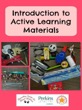 Figure 14: Pinterest image of a red page showing the title “Introduction to Active Learning Materials.”Getting StartedGuide to help you utilize the Active Learning Space in planning and implementing an Active Learning program for your student.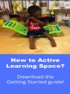 Figure 15: Image of webpage button. A blue square with the words “New to Active Learning? Download the Getting Started Guide!” and the image of a child in a playroom.FormsActive Learning Planning SheetIEP Goals and Objectives Progress FormActive Learning Skills ChecklistEssef Board Observation FormHOPSA Dress Observation FormLittle Room Observation FormMulti-Functional Activity Table Observation FormSupport Bench Observation FormOther Perceptualizing Aids Observation FormWhere to get more informationActive Learning Space WebsiteBooks by Dr. Lilli NielsenRecorded WebinarsSelf-Paced CoursesStudy GroupSign up for eNewsletterActive Learning Materials and Activities Planning Sheet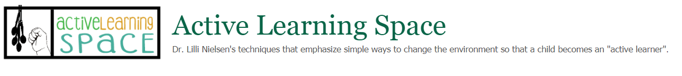 Adapted from personal notes from a seminar by van Dijk, J. 1985 and information from Dr. Lilli Nielsen in Functional SchemeFill one sheet out for each child. Over a period of time (at least 3-4 weeks), through listening to stories from others and through observation of the child, simply list things the child likes and things he doesn't like. We all enjoy things that we are good at and that we understand. The child's "Likes" will be his areas of strength and use sensory channels that are working. His "Dislikes" will be areas of need and sensory channels that may not be working efficiently. The information gathered on this form will give you underlying themes that you can use for identifying objects and activities to use in Active Learning instruction.Child's Name: 				District: 					Date:  Pathways to Learning:How well does the child use each sensory channel?  Assign a percentage to each, with 100% being a sensory channel used well to get information, and a lower percentage for a sensory channel that the child is not able to use well.  Describe the child’s behaviors that show the reason(s) you recorded that percentage.What are possible attributes of materials that might appeal to his/her top three sensory channels? (Color, shape, texture, size, etc.)What do you currently observe the child doing with his/her hands (e.g., grab and release, bat at fisted, transfer hand to hand, throwing, scratching)?What do you currently observe the child doing with arms, feet and legs?What do you currently observe the child doing with his/her head, mouth, lips and tongue?What kinds of vocal play do you observe? (e.g., babbling, squealing, clicking, etc.)What sounds does he/she respond to? (e.g., dad’s voice, computer generated sounds, door slamming, etc.)What kind of scents does he/she like or dislike? (types of smells or particular things that smell)What kinds of foods or flavors doe he/she like or dislike?What kind of touch does he/she like or dislike?  (e.g., light, heavy, deep pressure, etc.)Ideas for Specific Objects to Include in Instruction:List the items (Lilli says 70 or more) you want to try using and check to see if the properties match the student’s preferences in his/her best sensory channels as identified previously in this form on page 2.  You should consider using multiples of objects with similar but slightly different features. Remember to have a quantity of everyday objects included in the mix.  This can also serve as a shopping list for items you need to find.Social and Emotional DevelopmentIn order to utilize the best educational approach with your student, what Dr. Nielsen calls the Five Phases of Educational Treatment, we need to look at the child’s behavior.  Look at the behaviors described below and place a  in the row(s) where you see behaviors that are demonstrated by your student.Describe your general impressions about the individual’s ability to self-regulate, show empathy, manage strong emotions, identify his/her own feelings, read others emotions, and establish and maintain relationships.Plan for completing the Functional Scheme:Decide as a team how and by when you will address all sections of the Functional Scheme.  It is recommended that team members work in pairs on each section for better verification of the student’s use of skills across multiple domains and with multiple people.  Use the chart below to plan who will be responsible for each section.  You may choose the official due date or assign an earlier due date to each section to spread work out across time.  CT=Classroom teacher, Para=Paraeducator.Plan for completing the Functional Scheme (cont.):How will the team share information between team members?How and when will team members discuss discrepancies? Dates/times/locations?  Who will go over the assessment with and get information from parent(s)?Goals, Objectives, Skills – Data for Child Progress Reporting:You may find it helpful to have a list of goals/objectives and/or skills that will be the focus of data collection for documenting child progress. You can list them for specific environments and activities and post them near each environment so all staff know what behaviors they should take note of during an observation. Or you may have them in a child’s folder so any staff member can select an environment or activity to observe and collect data. This also could serve as the basis for your lesson plan.Team Notes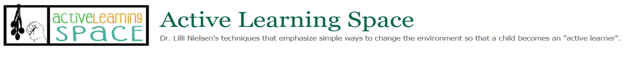 Quick Guide to Active Learning Equipment SelectionIt is very important to select he correct equipment based on the skills the child is working on and to use it appropriately. This guide is designed to help you remember key information about each piece of equipment.  For detailed information visit Active Learning Space and go to the Equipment tab.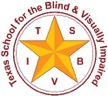 Texas School for the Blind & Visually ImpairedOutreach Programswww.tsbvi.edu | 512-454-8631| 1100 W. 45th St. | Austin, TX 78756LIKES (objects, actions, people)DISLIKES (objects, actions, people)Sensory Channel%How do you know?Vision	HearingTouch	Taste		SmellMovement/ ProprioceptionItemVisionHearingTouchTaste SmellMovementDevelopmental AgeChild contacts or responds to contact by:✓Birth-3 monthsclutching fingers or some hair of the adultclutching some of the adult's clothingsmacking lips,making "grrr" soundsby nodding, sucking, and gruntingcan be calmed by being taken in the arms and cuddledtransfer of clutching/grasping to biting, pinching may be seen in older children4-6 monthsbabbling or crying consciously to get adult’s attention or when nothing is wrongmay scream or cry most of the day - possible that the screaming is a child's attempt at babblingmay respond to contact by babblingshows anxiety to unfamiliar rooms, persons, toys6-9 monthsmolding his/her body into the shape of adultssnuggles close to the adulttouches adult’s face or puts finger in eyes, mouthlikes to be moved from the arms of one familiar person to anotherimitates the adult’s movements, reaches hand toward light switch after adult turns on lightseeing Mom or Dad after return causes joyshows joy when recognizing familiar voicesmay want to move his or her body the way he or she wants to move their bodymay be pulling their arms away and, kind of, hiding themmay want to sit in a specific wayif able to be held by an adult, may want to be held or positioned a certain way9-15 months"showing objects” - wants to share interests with adultif adult does not respond, may attempt to establish contact by hitting the adult with the object (banging objects)refuses contact with persons whom he does not feel attached toputs arms around adult he feels attached towants to drink from adult’s cup or feed adultlaughs and babbles in interactions with adultenjoys adult-learner games such as clapping hands and playing with lipsmay hit themselves or other peoplemoving to the adult (pull to standing, walking or crawling)acts like he/she wants to sit on adult's lap, but as soon as he/she gets there, wants to get downmay lean against the adult briefly, or rest an arm or a hand on the adult briefly15-18 monthspicks up an object and gives it to adult with expectation adult will give the object backIf adult will not engage in game, child looks for another adult who will engage in gametests activities that are allowed and not alloweddemonstrates strong attachment to one or a few objectsoften has the need for physical contact, wants to be carried and sit on lap18-24 monthslends adult most cherished toyengages in building games as a contact gamecan react intensely to changes in daily routinethrows a tantrum when crossedpresents strong feelings of ownership: my mother, my toyplays language games with adults – jingles and rhymes2-3 yearscontacts by hiding and then revealing himself with a shocked attitudeinvolves adult in hiding games and games of searching for each otherInvolves adult in rough and tumble gameswants to interfere in activities of an adultdemonstrates his will in the presence of other children by claiming ownership of his toyappreciates help with things like dressing and undressinghas a strong need for physical contact, holding hands while walkingis able to engage in contact with only one adult at a timeuses language more often in contacting othershas difficulty accepting criticismhas difficulty choosing between yes/no, coming/going, milk/juice, etc.can be quite rigid and will change results by demonstrating anger, passivity or withdrawal3-4 yearscontacts by standing next to adult and leaning against himshows great independence, often thinks he can do more than he actually cancan become very despaired when he has to receive help from the adultdirect physical contact is most often replaced by conversationis eager to help with domestic activitiesleans against, places an elbow against or looks at an adult to receive a smile or a comment-- and then looks at others present to share with them this emotional experienceSectionName and title of participants responsible for section (suggested roles are listed for reference only)Official Due DateTeam assigned due dateGross MovementPT/COMSFine MovementOT/TVIMouth MovementOT/SLPVisual PerceptionTVI/COMSAuditory PerceptionTDHH/SLP/TVIHaptic-tactile PerceptionOT/TVISmell & TasteOT/TVISpatial RelationsTVI/COMS	Emotional PerceptionCT/Para/ParentsObject PerceptionTVI/CTLanguage: Non-verbalSLP / TDHH / TVILanguage: VerbalSLP / TDHH / TVIComprehension of LanguageSLP / TDHH / TVISocial PerceptionCT/Para/ParentsPerception through Play & ActivityPT/OT	Developmentally Impeding FunctionsCT/ParentsToileting SkillsCT/Para/ParentsUndressing and DressingOT/CT/Para/ParentsPersonal HygieneOT/ CT/Para/ParentsEating Skills	OT/ CT/Para/ParentsEnvironments or ActivitiesGoal/Objective or Skills Child Should Demonstrate# ObservedOther Skills to Watch For# ObservedExample: HOPSA DressExplores various surfaces with feet||||Movement of legs to push	|EquipmentSkills Area TargetedWays to UseConsiderationsEcho BucketIncrease vocalizationImprove localization of sounds	Discriminate between voice and other sound sourcesTo vocalize and make sounds with attached objects while in supine or in recline in a wheelchairAttach object that can be manipulated and that also have different sound qualitiesPosition so that child’s vocalizations are amplifiedEssef BoardIncrease leg and foot movement/strengthIncrease balance in sitting/standingTo push against with legs and feet in various positions and activitiesTo sit on while playing with objects on Activity Wall or during other activityTo climb up and down from to work on weight shifting and balanceTo stand on with wall ladder to work on weight shifting and balance	Use alone or in groups to create a larger surface area.Use on a stand to push or kick against.Springs may be added or removed to change the amount of resistance provided.Increase leg and foot movement/strengthIncrease balance in sitting/standingTo push against with legs and feet in various positions and activitiesTo sit on while playing with objects on Activity Wall or during other activityTo climb up and down from to work on weight shifting and balanceTo stand on with wall ladder to work on weight shifting and balance	Use alone or in groups to create a larger surface area.Use on a stand to push or kick against.Springs may be added or removed to change the amount of resistance provided.HOPSA DressImprove leg movementImprove weight bearingImprove balance in standingImprove coordination of movement needed to walk and orient in space in standingImprove head controlImprove independent arm movementTo be in an upright position with hands, arms, feet, legs free to move/explore objects attached to HOPSA or Activity Wall (on a single point hook)To move along a straight path and orient along the way with hands, arms, feet, legs free to move/explore objects attached to HOPSA or Activity Wall (straight track)To move in a large space and orient to that space with hands, arms, feet, legs free to move/explore objects attached to HOPSA and throughout the large space (H-Track)To be in an upright seated position with support from the HOPSA Dress, allowing free movement by the child when positioned in a swing or on the Essef Board promoting core strength, improving head control, arm and leg movement in sitting.  	Initially the child should be in a fixed position (not moving along a track).Initially child’s feet do not bear weight, just touch groundBare foot when possible to explore motivating objects positioned under feetHas been used with children who have hip dysplasia after consulting with doctorIf child can walk independently, can be used to introduce activities such as roller skating, moving up/down stairs, etc.Little RoomGain the ability to reach and graspGain the beginning of the understanding of spaceDevelop early object conceptDevelop skills needed to roll Develop skills needed to vocalizeDevelop skills to be independently activeTo use while in supine to learn to reach and graspTo use in supine to explore objects when a child is unable to sit independently.To use in seated position to explore objectsTo use as a den to go in and come out for play	Always use on Resonance BoardDepending on ability to reach and grasp, need to put plastic tubing on elastic.Designed so that appropriate ventilation keeps the child from drowsing or overheating.Use the proper size little room reflecting the development skills of the child and physical - child should be able to touch the side panels and the ceiling as well as the objects hanging in the Little Room. For children who cannot sit up typically 1' high, child can sit up 2' generally, though for older individuals can also be configured at 3' high.Objects on ceiling and walls should be positioned so whatever movements a child makes produces contact with the objectsDesigned so that child cannot tip or easily move the Little Room or any of the panels.Do not use not lights/switches and bells in the Little Room.Individualize items on each child’s lid and side panels to include motivating and developmentally appropriate objects, avoiding bells and lightsRemove lid prior to putting a child in/taking a child out of the Little Room so objects do not hit them in the face.Multi-Functional Activity TableInitiate a large variety of cognitive activities (constructive play, sorting, categorizing, etc.) while sitting on the floor, in a chair, or wheelchairTo give a child/adult a designated “work” area coordinating all previously learned skills.To teach a child responsibility in set up and clean up tasks. To improves the learner’s creative capabilities in constructive play with various materialsTo improves the learner’s creative capabilities in constructive play with various materialsTo enlarge object concept through manipulation of various materialsTo enhance knowledge about which objects can be separated, sorted, and put togetherTo enhances the ability to solve problems through constructive play	Adjust the height of the table for sitting on the floor or in a chair.Panels can be interchanged using magnetic surfaces, Velcro surfaces, position boards, and various sized containers.Resonance BoardDevelop an understanding of space limited “room” which the resonance board representsIncrease movements and movement from one place to anotherTo amplify feedback of any movement during independent, interactive play through vibrationTo learn about a defined spaceTo learn about orienting and placing things within a defined space	May be used with a variety of other pieces of equipment including Little Room, Support Bench, Essef Board or alone as place for independent or interactive play.Do not dampen vibrational feedback with blankets, mats, etc. unless there is a medical reason to do so.Position BoardsScratch, Position and Grab Boards	Promote increased fine motor development from a level of scratching, to a level of grasping and increase skills for manipulation of objectsLearn the position of objects/materials,	To use with various low profile textures to develop finger movements to scratchTo use with objects of higher profile in fixed position to work on graspTo use with a variety of objects on short elastic to work on grasp and releaseTo use with variety of objects on long elastic to grasp and manipulateMay be positioned on a wall or modified to place on a tray or as freestanding device.Need to consider size of the child’s hand and ability to grasp when choosing objects.Child needs to be able to bring objects to mouth when manipulating them.Consider child’s preferences and sensory access when selecting materials to place on a position board.Support BenchImprove muscle strength in torso, neck Increase movement of arms and legs in crawling positionTo use in a fixed position to have the child be able to play with objects and materials while in a prone position using hands and feetTo improve head and neck strength while in a prone positionTo imitate movements of crawling when wheels are attached	Meant to help children who are more than two years old and not yet able to sit without support – needs intensive adult supervision for safety.Use first without wheels attached until the child becomes familiar and comfortable with the Support Bench.Do not add soft padding to bench – may add hard foam with hole for feeding tube port if concerned.Adjust height to fit child and use headrest if necessary.Wall LadderImprove ability to pull to kneel or standImprove weight bearing in standingTo use with objects attached on rails to encourage pulling to stand, letting go of the surface with one hand, crossing midline, and trunk rotationTo use with Essef Board to practice balanceTo use with step to practice stepping up and downMake sure ladder is securely attached to the wall and cannot be pulled lose – especially with older, larger children.